Astronomy chapter 1 test bankMultiple ChoiceIdentify the letter of the choice that best completes the statement or answers the question.____	1.	The length of a day is based on____	2.	Which of the following civilizations directly affected the development of our modern calendar?____	3.	According to ____, the Earth is at the center of the universe.____	4.	The first scientist to successfully use a telescope to observe the night sky was____	5.	Astronomers divide the sky into____	6.	The stars that you see in the sky depend on____	7.	The altitude of an object in the sky is its angular distance____	8.	Right ascension is a measure of how far east an object in the sky is from____	9.	Telescopes that work grounded on the Earth include all of the following EXCEPT____	10.	Which of the following is true about X ray and radio radiation from objects in space?____	11.	An advantage of reflecting telescopes over refracting telescopes is that____	12.	Circumpolar stars can be seen all night long during the entire year because they are____	13.	Which of these would be shorter if Earth rotated faster?____	14.	Copernicus’s theory was unpopular when he first proposed it because he stated that the sun was____	15.	The first scientist to explain why planets orbit the sun was____	16.	The vernal equinox is used to establish a star’s____	17.	The calendar used most widely today was first developed by the____	18.	An X-ray telescope is NOT used on Earth because X rays are____	19.	The time required for the Earth to orbit the sun once is called a ____	20.	Most calendars organize time within a single unit called a____	21.	A ____ is roughly the amount of time required for the moon to orbit the Earth once.____	22.	Ancient ____ cultures had a very complex calendar system that linked cycles of the sun, the moon, and Venus.____	23.	Ancient ____ cultures based their calendar on the moon and the sun. The number of months in their calendar alternated each year between 12 and 13 months.____	24.	Ancient ____ cultures based their calendar on the sun, with twelve 30-day months and one 5-day month at the end of the year.____	25.	Ancient ____ cultures made calendars as early as the fourteenth century B.C. based on the moon's phases and positions in the sky.____	26.	Our modern calendar began with the early ____ calendar, which had exactly 365 days in a year and 7 days in a week.____	27.	When astronomers determined that there are about 365.25 days in a year, Julius Caesar corrected this by____	28.	When people noticed that the Julian calendar was incorrect, astronomers then determined that there are actually 365.242 days in a year. Pope Gregory XIII solved the problem by____	29.	If the Julian calendar began in 45 B.C., and the Gregorian calendar modified the Julian calendar in the year 1582, how long was the original Julian calendar used?____	30.	The earliest record of astronomical observations is a 6,000 to 7,000-year-old group of stones near Nabta, in southern Egypt. Some of these stones would have lined up with the sun during the____	31.	The longest day of the year occurs on the day of the____	32.	Some of the stones at ____ are aligned with the sunrise during the winter and summer solstices.____	33.	Ancient ____ cultures could predict eclipses as early as 1000 B.C. ____	34.	Ancient ____ cultures precisely tracked and could forecast the positions of the planets and the moon, which enabled them to make an accurate calendar.____	35.	Ancient ____ cultures tried to understand the place of Earth and humans in the universe using philosophy, logic, and mathematics.____	36.	____ successfully explained why the phases of the moon and eclipses occur, and correctly argued that Earth is a sphere.____	37.	Ancient ____ cultures had complex systems of mathematics and astronomy, which enabled them to erect buildings that aligned with celestial bodies.____	38.	Ancient ____ cultures invented the astrolabe, algebra, and the number system that we use today.____	39.	Although ____ incorrectly thought that the Earth is at the center of the universe, his theory predicted the motions of the planets better than any known method at that time.____	40.	____ was the first to publish a theory that eventually revolutionized astronomy—that the sun is at the center of the universe and the planets orbit the sun.____	41.	____ recorded very precise observations of the planets and stars using a mural quadrant.____	42.	____, Tycho Brahe's assistant, studied Tycho's data and used them to formulate the laws of planetary motion.____	43.	____ stated that all the planets revolve around the sun in elliptical orbits and that the sun is not in the exact center of the orbits.____	44.	____ explained why moons orbit planets—gravity.____	45.	____ was the first person to see craters and mountains on the moon and sunspots on the sun.____	46.	____ discovered the phases of Venus and four moons orbiting Jupiter.____	47.	Why do the constellations change from season to season?____	48.	A(n) ____ shows some of the constellations during each season and can be used to observe constellations in the night sky.____	49.	In astronomy, ____ is the angle between an object in the sky and the horizon.____	50.	Which of the following always has an altitude of 90°?____	51.	The ____ is an imaginary point in the sky directly above an observer on Earth.____	52.	The ____ is the line where the sky and the Earth appear to meet.____	53.	You can measure the altitude of a star by measuring the angle between your horizon and the star using a(n)____	54.	Which of the following depends on where you are and when you look?____	55.	____ is a measure of how far east an object is from the point at which the sun appears on the first day of spring.____	56.	Which of the following does NOT depend on where you are and when you look?____	57.	The ____ surrounds the Earth and is what we look through when we observe the sky.____	58.	The ____ is an imaginary circle created by extending the Earth's equator into space.____	59.	____ is a measure of how north or south an object is from the celestial equator.____	60.	The ____ is the apparent path the sun takes across the celestial sphere each year, as seen from Earth.____	61.	Which of the of the following is measured in degrees north or south of the equator?____	62.	Which of the of the following is measured in hours east of the vernal equinox?____	63.	The point at which the sun appears on the first day of spring is called the Examine the diagram of the stars in the constellation Orion and answer the questions that follow.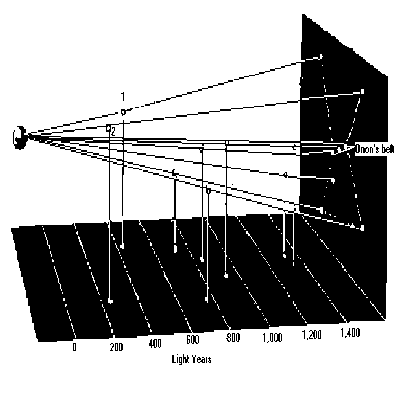 ____	64.	Star 1 is approximately ____ from Earth.____	65.	Star 2 is approximately ____ from Earth.____	66.	The two closest stars in Orion's belt are approximately ____ from Earth.____	67.	The farthest star in Orion's belt is approximately ____ from Earth.____	68.	The closer stars and the farthest star in Orion's belt are about ____ apart.____	69.	The stars in Orion's belt appear in one line because____	70.	A(n) ____ telescope's size is limited by the objective lens.____	71.	Which statement describes why most astronomers use reflecting telescopes instead of refracting telescopes?____	72.	Which place would be best for an astronomer to observe the sky and take measurements?____	73.	Why do astronomers often place telescopes in dry areas?____	74.	Why do astronomers often place telescopes on mountaintops?____	75.	What have astronomers done to avoid light pollution, water vapor, and atmospheric interference?____	76.	Which of the following always has an altitude of 0°?____	77.	Which telescope uses a set of lenses to gather and focus light?Suppose a star is located at point X in the diagram below. Examine the diagram and answer the questions that follow.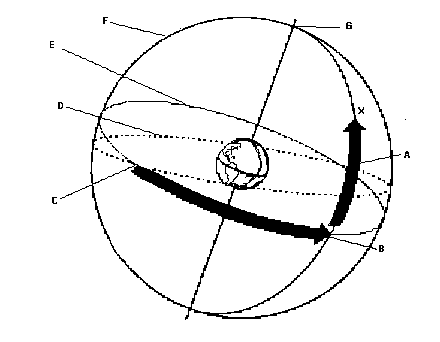 ____	78.	What does A represent?____	79.	What does B represent?____	80.	What does C represent?____	81.	What does D represent?____	82.	What does E represent?____	83.	What does F represent?____	84.	What does G represent?CompletionComplete each sentence or statement.	85.	Mirrors are used to focus light in a _________________________. (refracting telescope or reflecting telescope)	86.	The angular distance between a star and the horizon is the star’s ____________________. (altitude or right ascension)	87.	Each time Earth orbits the sun, another ____________________ has passed. (year or day)	88.	The ____________________ is the apparent path of the sun across the celestial sphere as seen from Earth. (celestial equator or ecliptic)	89.	Ursa Minor and Microscopium are examples of ____________________. (constellations or telescopes)	90.	____________________ is the measure of how far north or south an object is from the celestial equator. (Right ascension or Declination)	91.	____________________ is the study of all physical objects beyond Earth.	92.	A ____________________ is a system for organizing time.	93.	A year in which an extra day is added to the calendar is called a ____________________.	94.	___________________ are sections of the sky that contain recognizable star patterns.	95.	A ____________________ is a unit of distance equal to the distance that light travels through space in one year.	96.	A ____________________ is an instrument that collects electromagnetic radiation from the sky and concentrates it for better observation.	97.	A ____________________ telescope uses curved mirrors to gather and focus light.	98.	The _________________________ is made of all of the wavelengths of electromagnetic radiation.	99.	In 1852, James Clerk Maxwell showed that visible light is a form of electromagnetic ____________________.	100.	We sense ____________________ radiation as heat.Short AnswerFor each set of terms, explain the similarities and differences in their meanings.	101.	right ascension/declination	102.	X rays/microwaves	103.	celestial equator/horizon	104.	reflecting telescope/refracting telescope	105.	leap year/light-year	106.	Which ancient civilization's calendar gave rise to our modern calendar?	107.	a. 	What advantage did Galileo have over the astronomers that went before him?b. 	How did it help him?	108.	a.	Is Copernicus's theory completely correct? Why or why not?b.	How does his theory relate to what we know today about the sun's position in our solar  system and in the universe?	109.	a.	How do constellations relate to patterns of stars?b.	How are constellations like states?	110.	How do astronomers plot a star's exact position?	111.	There are faraway objects that we can see only with telescopes. There are also objects in the universe that are too small for our unaided eyes to see. How do we detect these small objects?	112.	Name one way in which refracting telescopes and reflecting telescopes are similar and one way they are different.	113.	a.	Name two ways the atmosphere limits what astronomers can detect. b.	What single method do astronomers use to solve both problems?	114.	a.	Make two lists—one for electromagnetic wavelengths that commonly penetrate Earth's atmosphere and one for other wavelengths.b.	Which wavelengths can astronomers detect from Earth?c.	How do astronomers detect each wavelength?	115.	What are most calendars based on?	116.	What was Copernicus's theory about the structure of the universe?	117.	How did Newton's theories explain why planets orbit the sun and why moons orbit planets?	118.	What is the celestial equator?	119.	What is a circumpolar star?	120.	How did Edwin Hubble's discovery that the Andromeda galaxy was far away and outside of our own galaxy contribute to astronomers' knowledge about the size of the universe?	121.	What limits the size and magnification of a refracting telescope?	122.	What is the advantage of linking radio telescopes?	123.	Explain how right ascension and declination are similar to latitude and longitude.	124.	How does a reflecting telescope work?	125.	Use the following terms to create a concept map: celestial sphere, hours, celestial equator, declination, degrees, vernal equinox, right ascension.	126.	Why is it easier for people in ancient cultures to see celestial objects in the sky than it is for most people today?	127.	Many forms of radiation do not penetrate Earth's atmosphere. While this limits astronomer's activities, how does it benefit humans in general?	128.	How many kilometers away is an object whose distance is 8 light-years?Examine the sky map below, and answer the questions that follow. (Hint: the star Aldebaran is located at about 4 hr 30 min right ascension, 16 degrees declination.)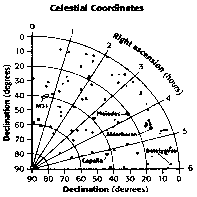 	129.	What object is located at 5 hr 55 min, right ascension, and 7 degrees declination?	130.	What are the celestial coordinates for the Andromeda galaxy (M31)? (Round off right ascension to the nearest half-hour.)	131.	How do modern-day astronomers use the constellations?	132.	What was the major error in Ptolemy’s theory about the structure of the universe?	133.	The celestial sphere is divided into 24 equal north-south lines called hour lines. How many degrees does the space between two adjacent hour lines represent? Show your work.(Hint: A sphere is 360º.)	134.	Use the following terms to complete the concept map below: Earth, moon, month, revolution, rotation, year.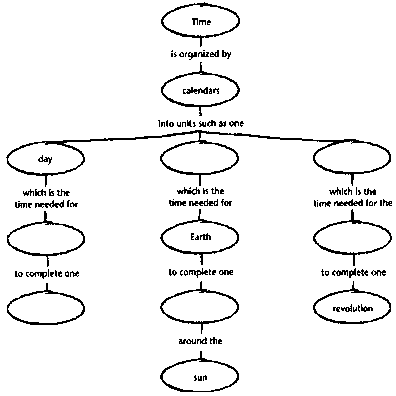 	135.	If you were trying to describe a star’s position in the sky to a friend living in a different country, would you use declination and right ascension or altitude? Explain your answer.	136.	Examine the picture below, which shows a person looking at the night sky. Then answer the question that follows.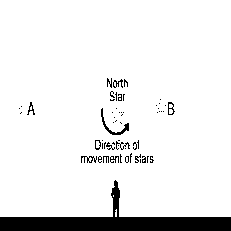 Explain what would happen to the altitude of the North Star and star B as the night progresses.a.the Earth orbiting the sun.c.the moon orbiting the Earth.b.the rotation of the Earth on its axis.d.the rotation of the moon on its axis.a.The Chinesec.The Romansb.The Mayad.The Polynesiansa.the Ptolomaic theoryc.Galileo's theoryb.Copernicus's theoryd.None of the abovea.Tycho.c.Herschel.b.Galileo.d.Kepler.a.galaxies.c.zeniths.b.constellations.d.phases.a.your latitude.c.the time of night.b.the time of year.d.All of the abovea.above the horizon.c.from the zenith.b.from the north celestial pole.d.from the prime meridian.a.the observer.c.the moon.b.the vernal equinox.d.Venus.a.radio telescopes.c.X-ray telescopes.b.refracting telescopes.d.reflecting telescopes.a.Both types of radiation can be observed with the same telescope.b.Separate telescopes are needed to observe each type of radiation, and both telescopes can be on Earth.c.Separate telescopes are needed to observe each type of radiation, and both telescopes must be in space.d.Separate telescopes are needed to observe each type of radiation, but only one of the telescopes must be in space.a.flaws in the glass do not affect the incoming light.b.mirrors only reflect certain colors of light for better focus.c.mirror sizes are all the same for ease of use.d.they use lenses to focus light.a.the brightest stars.c.magnetically polar.b.above the Earth's axes.d.circular in appearance.a.yearsc.weeksb.monthsd.daysa.the center of the solar system.c.a source of energy.b.an average star.d.about 93 million miles away.a.Newton.c.Copernicus.b.Galileo.d.Kepler.a.zenith.c.declination.b.distance from Earth.d.right ascension.a.Arabs.c.Chinese.b.Romans.d.Mayans.a.blocked by the Earth’s atmosphere.b.destroyed by the Earth’s magnetic field.c.very dangerous to humans.d.distorted by the Earth’s winds.a.day.c.month.b.week.d.year.a.day.c.month.b.week.d.year.a.dayc.monthb.weekd.yeara.Mayanc.Chineseb.Egyptiand.Hebrewa.Chinesec.Mayanb.Egyptiand.Hebrewa.Hebrewc.Chineseb.Egyptiand.Mayana.Mayanc.Chineseb.Egyptiand.Hebrewa.Romanc.Hebrewb.Greekd.Chinesea.creating the Julian calendar.c.adding an extra day every four years.b.adding 90 days to the year 45 B.C.d.All of the abovea.creating the Gregorian calendar.b.dropping 10 days from the year 1582.c.restricting when leap years would occur.d.All of the abovea.1627 yearsc.1537 yearsb.1582 yearsd.45 yearsa.vernal equinox.c.summer solstice.b.autumn equinox.d.winter solstice.a.vernal equinox.c.summer solstice.b.autumnal equinox.d.winter solstice.a.Caracól at Chichén Itzác.Silbury Hillb.Stonehenged.Athensa.Babylonian c.Greekb.Chinesed.Araba.Babylonian c.Greekb.Arabd.Chinesea.Babylonian c.Greekb.Chinesed.Araba.Aristotlec.Newtonb.Copernicusd.Ptolemya.Mayanc.Chineseb.Greekd.Araba.Chinesec.Greekb.Babyloniand.Araba.Claudius Ptolemyc.Tycho Braheb.Nicolaus Copernicusd.Johannes Keplera.Aristotlec.Tycho Braheb.Nicolaus Copernicusd.Isaac Newtona.Galileo Galileic.Tycho Braheb.Isaac Newtond.Johannes Keplera.Isaac Newtonc.Galileo Galileib.Nicolaus Copernicusd.Johannes Keplera.Isaac Newtonc.Johannes Keplerb.Tycho Brahed.Galileo Galileia.Isaac Newtonc.Johannes Keplerb.Nicolaus Copernicusd.Tycho Brahea.Tycho Brahec.Johannes Keplerb.Galileo Galileid.Isaac Newtona.Isaac Newtonc.Galileo Galileib.Johannes Keplerd.Tycho Brahea.because the stars are movingc.because Earth orbits the sunb.because Earth rotates on its axisd.all of the abovea.mural quadrantc.astrolabeb.sky mapd.cross staffa.zenithc.declinationb.altituded.right ascensiona.horizonc.declinationb.zenithd.right ascensiona.zenithc.declinationb.altituded.right ascensiona.declinationc.horizonb.zenithd.right ascensiona.mural quadrant.c.astrolabe.b.sky map.d.cross staff.a.celestial spherec.celestial equatorb.right ascensiond.altitudea.Horizonc.Declinationb.Right ascensiond.Altitudea.celestial spherec.altitudeb.horizond.constellation positionsa.eclipticc.altitudeb.horizond.celestial spherea.celestial equatorc.right ascensionb.declinationd.celestial spherea.Altitudec.Right ascensionb.Declinationd.Ecliptica.zenithc.altitudeb.horizond.ecliptica.altitudec.right ascensionb.declinationd.zenitha.celestial equatorc.right ascensionb.declinationd.celestial spherea.winter solstice.c.vernal equinox.b.summer solstice.d.autumnal equinox.a.200 light yearsc.600 light yearsb.400 light yearsd.800 light yearsa.200 light yearsc.600 light yearsb.400 light yearsd.800 light yearsa.900 light yearsc.1,200 light yearsb.1,100 light yearsd.1,300 light yearsa.600 light yearsc.1,300 light yearsb.800 light yearsd.1,500 light yearsa.300 light yearsc.500 light yearsb.400 light yearsd.600 light yearsa.they are aligned in our line of sight.c.they are close together.b.they always lie in a straight line.d.they orbit one another.a.X rayc.reflectingb.gamma rayd.refractinga.They can be made very large.c.They prevent light from entering. b.They do not distort images.d.all of the abovea.Los Angelesc.Chicagob.New York Cityd.a mountaintopa.These areas have less atmosphere.c.These areas have more city lights.b.These areas have less water vapor.d.These areas have thinner air.a.These areas have less atmosphere.c.These areas have fewer city lights.b.These areas have thinner air.d.all of the abovea.They put telescopes in space.b.They put telescopes along coastlines.c.They turn out city lights at 10:00 P.M. d.They change the data to account for this.a.zenithc.horizonb.eclipticd.right ascensiona.refracting telescopec.diffracting telescopeb.reflecting telescoped.compound telescopea.celestial equatorc.declinationb.right ascensiond.ecliptica.North celestial polec.declinationb.right ascensiond.altitudea.summer solsticec.vernal equinoxb.winter solsticed.autumn equinoxa.declinationc.zenithb.right ascensiond.ecliptica.celestial equatorc.zenithb.horizond.altitudea.celestial spherec.zenithb.altituded.horizona.celestial equatorc.zenithb.North celestial poled.ecliptic